به نام ایزد  دانا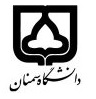 (کاربرگ طرح درس)                   تاریخ بهروز رسانی:          16/6/1400     دانشکده     علو م زیستی                                               نیمسال اول سال تحصیلی 1400-1401بودجهبندی درسمقطع: کارشناسیکارشناسی ارشد□  دکتری□مقطع: کارشناسیکارشناسی ارشد□  دکتری□مقطع: کارشناسیکارشناسی ارشد□  دکتری□تعداد واحد: نظری3 عملی...تعداد واحد: نظری3 عملی...فارسی: ژنتیک پایهفارسی: ژنتیک پایهنام درسپیشنیازها و همنیازها: آمار زیستی، مبانی زیست شناسی سلولیپیشنیازها و همنیازها: آمار زیستی، مبانی زیست شناسی سلولیپیشنیازها و همنیازها: آمار زیستی، مبانی زیست شناسی سلولیپیشنیازها و همنیازها: آمار زیستی، مبانی زیست شناسی سلولیپیشنیازها و همنیازها: آمار زیستی، مبانی زیست شناسی سلولیلاتین: Basic Geneticsلاتین: Basic Geneticsنام درسشماره تلفن اتاق:    33464884 داخلی 26شماره تلفن اتاق:    33464884 داخلی 26شماره تلفن اتاق:    33464884 داخلی 26شماره تلفن اتاق:    33464884 داخلی 26مدرس: دکتر مریم حسنلومدرس: دکتر مریم حسنلومدرس: دکتر مریم حسنلومدرس: دکتر مریم حسنلومنزلگاه اینترنتی:منزلگاه اینترنتی:منزلگاه اینترنتی:منزلگاه اینترنتی:پست الکترونیکی: m.hassanlou@semnan.ac.irپست الکترونیکی: m.hassanlou@semnan.ac.irپست الکترونیکی: m.hassanlou@semnan.ac.irپست الکترونیکی: m.hassanlou@semnan.ac.irبرنامه تدریس در هفته و شماره کلاس: یک هفته در میان دو جلسه و یک جلسه در هفتهبرنامه تدریس در هفته و شماره کلاس: یک هفته در میان دو جلسه و یک جلسه در هفتهبرنامه تدریس در هفته و شماره کلاس: یک هفته در میان دو جلسه و یک جلسه در هفتهبرنامه تدریس در هفته و شماره کلاس: یک هفته در میان دو جلسه و یک جلسه در هفتهبرنامه تدریس در هفته و شماره کلاس: یک هفته در میان دو جلسه و یک جلسه در هفتهبرنامه تدریس در هفته و شماره کلاس: یک هفته در میان دو جلسه و یک جلسه در هفتهبرنامه تدریس در هفته و شماره کلاس: یک هفته در میان دو جلسه و یک جلسه در هفتهبرنامه تدریس در هفته و شماره کلاس: یک هفته در میان دو جلسه و یک جلسه در هفتهاهداف درس: آشنایی با مبانی علم ژنتیک از جمله اصول مندل، نظریه کروموزومی وراثت، صفات تک ژنی و چند ژنی، پیوستگی ژنی و نقش محیط در بروز صفاتاهداف درس: آشنایی با مبانی علم ژنتیک از جمله اصول مندل، نظریه کروموزومی وراثت، صفات تک ژنی و چند ژنی، پیوستگی ژنی و نقش محیط در بروز صفاتاهداف درس: آشنایی با مبانی علم ژنتیک از جمله اصول مندل، نظریه کروموزومی وراثت، صفات تک ژنی و چند ژنی، پیوستگی ژنی و نقش محیط در بروز صفاتاهداف درس: آشنایی با مبانی علم ژنتیک از جمله اصول مندل، نظریه کروموزومی وراثت، صفات تک ژنی و چند ژنی، پیوستگی ژنی و نقش محیط در بروز صفاتاهداف درس: آشنایی با مبانی علم ژنتیک از جمله اصول مندل، نظریه کروموزومی وراثت، صفات تک ژنی و چند ژنی، پیوستگی ژنی و نقش محیط در بروز صفاتاهداف درس: آشنایی با مبانی علم ژنتیک از جمله اصول مندل، نظریه کروموزومی وراثت، صفات تک ژنی و چند ژنی، پیوستگی ژنی و نقش محیط در بروز صفاتاهداف درس: آشنایی با مبانی علم ژنتیک از جمله اصول مندل، نظریه کروموزومی وراثت، صفات تک ژنی و چند ژنی، پیوستگی ژنی و نقش محیط در بروز صفاتاهداف درس: آشنایی با مبانی علم ژنتیک از جمله اصول مندل، نظریه کروموزومی وراثت، صفات تک ژنی و چند ژنی، پیوستگی ژنی و نقش محیط در بروز صفاتامکانات آموزشی مورد نیاز: پروژکتور تخته وایت بردامکانات آموزشی مورد نیاز: پروژکتور تخته وایت بردامکانات آموزشی مورد نیاز: پروژکتور تخته وایت بردامکانات آموزشی مورد نیاز: پروژکتور تخته وایت بردامکانات آموزشی مورد نیاز: پروژکتور تخته وایت بردامکانات آموزشی مورد نیاز: پروژکتور تخته وایت بردامکانات آموزشی مورد نیاز: پروژکتور تخته وایت بردامکانات آموزشی مورد نیاز: پروژکتور تخته وایت بردامتحان پایانترمامتحان میانترمارزشیابی مستمر(کوئیز)ارزشیابی مستمر(کوئیز)فعالیتهای کلاسی و آموزشیفعالیتهای کلاسی و آموزشینحوه ارزشیابینحوه ارزشیابی582255درصد نمرهدرصد نمرهاصول ژنتیک کلاگمبانی ژنتیک اسنوستاتاصول ژنتیک کلاگمبانی ژنتیک اسنوستاتاصول ژنتیک کلاگمبانی ژنتیک اسنوستاتاصول ژنتیک کلاگمبانی ژنتیک اسنوستاتاصول ژنتیک کلاگمبانی ژنتیک اسنوستاتاصول ژنتیک کلاگمبانی ژنتیک اسنوستاتمنابع و مآخذ درسمنابع و مآخذ درستوضیحاتمبحثشماره هفته آموزشیمقدمه ای بر ژنتیک 1مندلیسم2احتمالات در ژنتیک3میتوز و میوز4انحرافات از قوانین مندل 15انحرافات از قوانین مندل 26حل تمرین 7نقشه برداری کروموزومی8نقشه برداری کروموزومی (single cross)9نقشه برداری کروموزومی (ِDouble cross)10نقشه برداری کروموزومی11نقشه برداری کروموزومی (حل تمرین)12حل تمرین13تعیین جنسیت14جهشهای عددی15وراثت خارج هسته ای16